 
Điện thoại:  
Web:  	Thư điện tử: 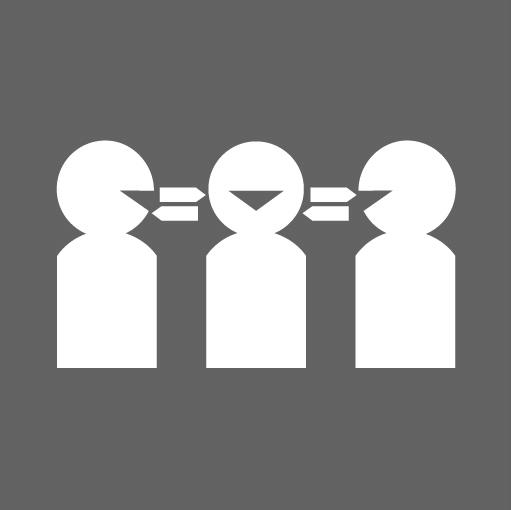 										Cần thông dịch viên?
 Gọi: 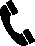 Kính gửi  , Tại sao chúng tôi liên hệ với quý vị?Chúng tôi viết thư này để thông báo cho quý vị biết rằng ngày phẫu thuật theo kế hoạch của quý vị cần phải thay đổi. Thật không may, chúng tôi cần thay đổi ngày phẫu thuật vì . Chúng tôi rất tiếc vì sự thay đổi này.Các bước cần tiến hành tiếp theo là gì?Sức khỏe của quý vị là quan trọng đối với chúng tôi. .Nếu bệnh trạng của quý vị thay đổi thì sao?Nếu bệnh trạng của quý vị thay đổi trong khi đang chờ phẫu thuật, vui lòng liên hệ với Bác sĩ Gia đình (GP) của quý vị để được tư vấn hoặc gọi cho   qua số .Vui lòng gọi cho   qua số  nếu quý vị:có bất kỳ thắc mắc nào về việc quý vị có tên trong danh sách chuẩn bị phẫu thuật theo kế hoạch hoặc về kế hoạch cho cuộc phẫu thuật của quý vịquyết định không phẫu thuật đã được phẫu thuật tại một bệnh viện kháccần thay đổi chi tiết liên hệ của quý vịcần cho chúng tôi biết về bất kỳ khoảng thời gian nào mà quý vị không thể phẫu thuật được.Trân trọng,